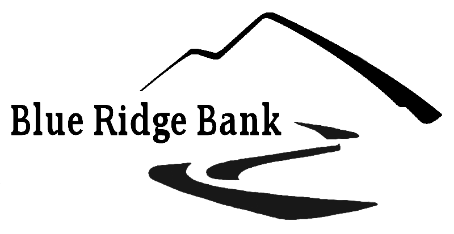 BRB ENROLLMENT FOR E-STATEMENTS To complete your enrollment for E-Statements, please complete and return the form below. This document may be dropped off at any of our locations, faxed to (864) 638-2425, or mailed to PO Box 889, Walhalla, SC 29691. Additionally, you may email this form to customerservice@blueridge.bank; however, this form must be signed and scanned into a .pdf document. ______________________________________		_______________________Customer Signature						DateFirst Name:Last Name:Address:City:State:Zip Code:E-mail Address:Account Number:Home Phone:Cell Phone: